Србија некад – контролна вежбаИМЕ И ПРЕЗИМЕ: ______________________________________________________________________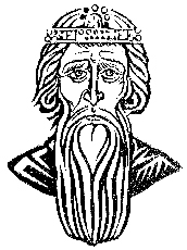 1. Прва српска држава звала се ____________________________________2. Династија Немањића владала је од ___________до___________ века.3. Први Немањић звао се ____________________________.4. Објасни зашто је Стефан Немањић назван ПРВОВЕНЧАНИ.______________________________________________________________________________________________________________________________________________________5. За време владавине цара ____________________, српска држава је била највећа. То је било у ________ веку.6.  Са којим владарем се завршава династија Немањића? ___________________________________________________________________________7.  Косовска битка десила се  _____________ године. Српску војску је предводио ____________________.8.  Објасни ко су били: Јаничари __________________________________________________________________________________________________________________________________________Хајдуци__________________________________________________________________________________________________________________________________________Јатаци__________________________________________________________________________________________________________________________________________9.  Први српски устанак  избио је у селу ____________________,  __________ године. Предводио га је ________________________________.10. Други српски устанак подигнут је  у  _____________________, __________ године. Предводио га је _______________________________.11. Опиши како се живело у Србији у време владавине кнеза Михаила Обреновића._________________________________________________________________________________________________________________________________________________________________________________________________________________________________12. Који српски владар је учествовао у Балканским ратовима? _______________________________13. Због чега су значајни Балкански ратови?  ______________________________________________________________________________________________________________________________________________________14. Аустро-Угарска је приликом заузимања Европе одлучила да нападне и Србију. Као повод за напад на Србију Аустро-Угарска је искористила то што је, српски младић по имену _______________________________у Сарајеву убио аустријског престолонаследника_____________________ . За тај атентат је оптужена ____________. Пошто су Русија, ____________ и ____________ стале на страну Србије, Аустро-Угарска и ____________ објавиле су рат и њима. 15. Први светски рат је трајао од ____________ до ______________ године.16. Најзначајније битке у овом рату су битка на _____________ и _______________. Војсковође у овим биткама били су:  ______________________________________________ и ___________________________________________.17. Нападом фашистичке Немачке на Пољску 1. септембра ______. године почео је Други светски рат. На једниј страни су се нашле чланице Тројног пакта – Немачка, ___________  и Јапан, а на другој Савезничке снаге: Велика Британија, ______________________ и Сједињене Америчке Државе, а касније и друге земље.. Други светски рат је однео око педесет милиона живота. У многим земљама разорени су градови, уништене саобраћајнице и фабрике. Свет је доживео незапамћену катастрофу. Рат је у Европи завршен 9. маја _________. године поразом _______________.